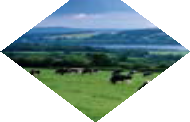 11January 2018